Título del proyectoPromover el desarrollo local en las zonas rurales (LEADER)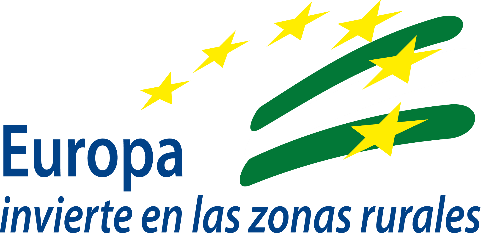 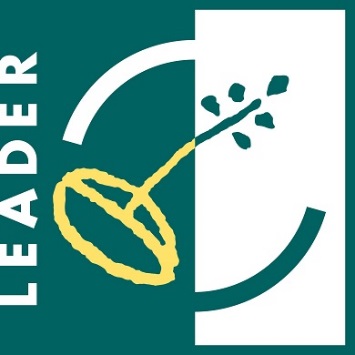 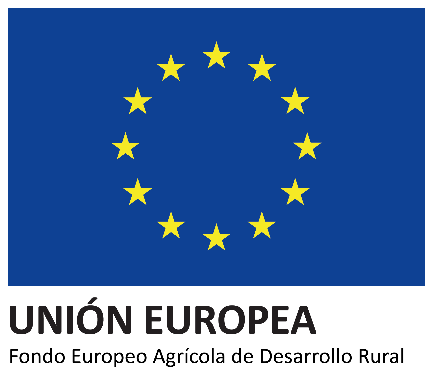 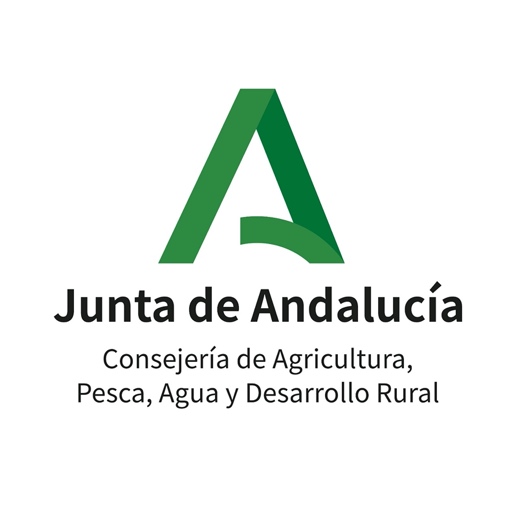 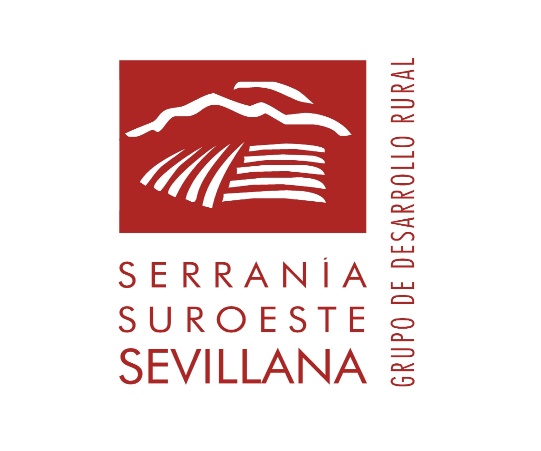 